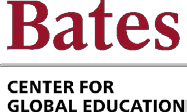 FALL SEMESTER ABROAD PROPOSAL2021 Proposals are due May 1, 2020Faculty interested in proposing a Fall Semester Abroad (FSA) program should first meet with Darren Gallant and consult the Faculty Resources section on the Center for Global Education website. The “Background on the Program” reviews the objectives of the FSA along with additional criteria developed by the faculty and used by the Off-Campus Study Committee to evaluate proposals. The Committee is responsible for approving programs in consultation with the Dean of the Faculty and AAC. To be considered complete, proposals should include this page, with signatures, and an accompanying narrative.Location & semester of proposed program:                                                               , Fall 20                  Name of the collaborating host institution/study abroad provider, if known:  	Name of faculty leader:  	Department or program:  	Signature of Department chair, confirming support:  	Name of faculty leader, if known:  	Department or program:  	Signature of Department chair, confirming support:  	Please submit a proposal narrative, that should include the following topics:Faculty experience, if any, in organizing and conducting educational programs off-campus.The special attributes of the proposed setting, the faculty’s familiarity with the setting, and the faculty’s knowledge of the local language.The nature of the faculty courses and the language courses to be offered.The foreign host organization(s) that will provide support services (such as language faculty, classroom space, 24/7 support, computer access, and housing), if known. Faculty need not have this information. The Center for Global Education will arrange for a partnering organization, if needed.The program’s contribution to the foreign language program and curricular goals at Bates.An understanding of the administrative, recruiting, and leadership roles that accompany the teaching responsibilities of an FSA program. These include recruiting 20-25 students, budgeting, and working with the foreign host organization, oversight of the curriculum, and overseeing the overall welfare of the students while abroad.Completed proposals should be submitted in-person or electronically to theCenter for Global Education, 124 Roger Williams Hall